Главным  редакторам  «Волжская Новь», «Мой поселок»Сайт администрации  Волжского района	Главам городских и сельских поселений(для размещения  на сайте  и СМИ)ИНФОРМАЦИЯ «Прокуратура Волжского района защищает  права ветеранов ВОВ»Прокуратурой  Волжского района  по обращению вдовы умершего ветерана Великой Отечественной войны  Юниной Т.Ф. проведена проверка  исполнения  администрацией  муниципального района Волжский  законодательства о ветеранах, об обеспечении жильем отдельных категорий граждан.Решением жилищной комиссии администрации района Юниной Т.Ф. отказано во включении ее в списки  ветеранов  ВОВ нуждающейся в улучшении жилищных условий, поскольку  умерший  Юнин М.Г. проходил службу в составе действующей армии в период с 09.08.1945 по 03.09.1945 (война с Японией),  а данный период не относится к периоду Великой Отечественной войны (22.06.1941-09.05.1945). Прокуратурой  района установлено, что Юнин М.Г. согласно Закона «О ветеранах»  является участником ВОВ, как военнослужащий, проходивший военную службу в воинских частях, не входивших в состав действующей армии, в период с 22 июня 1941 года по 3 сентября 1945 года не менее шести месяцев, кроме того Юнин М.Г. участник боевых  действий  по защите Отечества, участник войны с Японией  и имеет единый статус участников  ВОВ и одинаковый объем мер  оказываемой социальной поддержки.По результатам проверки в адрес  главы  администрации  муниципального района Волжский  внесено представление, которое находится на рассмотрении.Старший помощник прокурора района                              Л.А.Софронова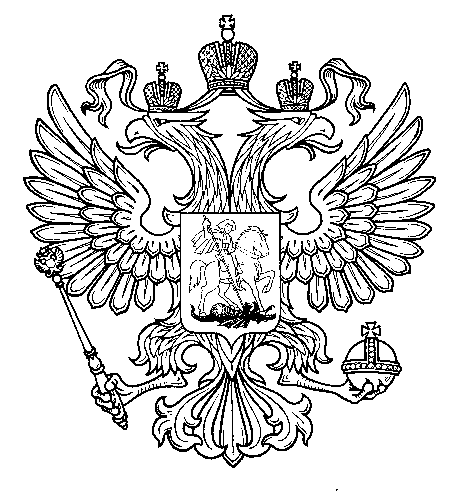 ПрокуратураРоссийской  ФедерацииПрокуратура Самарской областиП Р О К У Р А Т У Р АВолжского районаул. Мечникова, д. 54а, Самара, 4430308 (846) 339-74-25 (27)05.10.2016 № ________________________